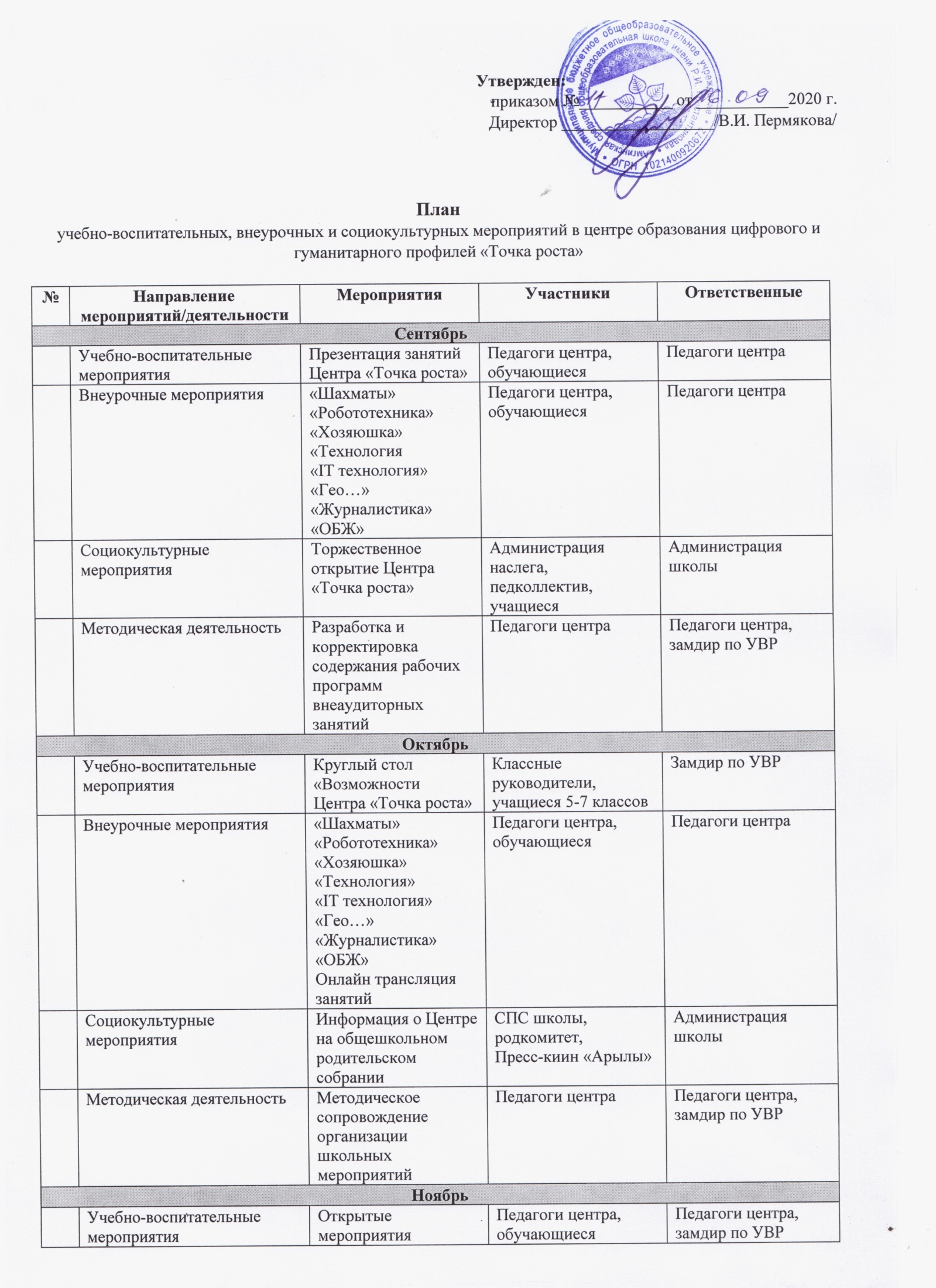 Социокультурные мероприятия Организация экскурсии жителей наслега, родителей в Центр «Точка роста»Родители, жители наслегаАдминистрация школыМетодическая деятельность Методическое сопровождение организации школьных мероприятийПедагоги центраПедагоги центра, замдир по УВРДекабрьДекабрьДекабрьДекабрьДекабрьУчебно-воспитательные мероприятияПрофориентационный квестОбучающиеся 8-11 классосСПС школы, классные руководителиУчебно-воспитательные мероприятияШахматный турнир Учащиеся 1-4 классовРуководитель ВУД «Шахматы», классные руководителиУчебно-воспитательные мероприятияУчастие в конкурсах, олимпиадахУчащиеся Педагоги Внеурочные мероприятия«Шахматы»«Робототехника»«Хозяюшка»«Технология»«IT технология»«Гео…»«Журналистика»«ОБЖ»Педагоги центра, обучающиесяПедагоги центраСоциокультурные мероприятия Организация встречи со специалистами разных областейСпециалисты, учащиесяСПС школы, классные руководителиМетодическая деятельность Методическое сопровождение организации школьных мероприятийПедагоги центраПедагоги центра, замдир по УВРЯнварьЯнварьЯнварьЯнварьЯнварьУчебно-воспитательные мероприятияКлассный час «Цифровой век»Учащиеся 1-11клПедагоги центра, классные руководителиУчебно-воспитательные мероприятияУчастие в сетевом проекте «ПроеКТОриЯ»Учащиеся Педагог центра Учебно-воспитательные мероприятияУчастие в конкурсах, олимпиадахУчащиеся Педагоги Внеурочные мероприятия«Шахматы»«Робототехника»«Хозяюшка»«Технология»«IT технология»«Гео…»«Журналистика»«ОБЖ»Педагоги центра, обучающиесяПедагоги центраСоциокультурные мероприятия Организация встречи со специалистами разных областейСпециалисты, учащиесяСПС школы, классные руководителиМетодическая деятельность Методическое сопровождение организации школьных мероприятийПедагоги центраПедагоги центра, замдир по УВРФевральФевральФевральФевральФевральУчебно-воспитательные мероприятияОткрытые мероприятияУчащиеся, педагоги центра, учителяПедагоги центра, замдир по УВРУчебно-воспитательные мероприятияУчастие в конкурсах, олимпиадахУчащиеся Педагоги Внеурочные мероприятияПроведение открытых занятий по:«Шахматы» «Хозяюшка» «IT технология»«Гео…»Педагоги центра, обучающиесяПедагоги центраСоциокультурные мероприятия Посещение открытых мероприятий Родители классные руководителиМетодическая деятельность Методическое сопровождение организации школьных мероприятийПедагоги центраПедагоги центра, замдир по УВРМартМартМартМартМартУчебно-воспитательные мероприятияПроект «Цифровые каникулы» в Центре «Точка роста»Учащиеся среднего звена Сулгачинской СОШ Амгинского улуса и Соловьевской СОШ Чурапчинского улусаПедагоги центра, замдир по УВРУчебно-воспитательные мероприятияУчастие в конкурсах, олимпиадахУчащиеся Педагоги Внеурочные мероприятия«Шахматы»«Робототехника»«Хозяюшка»«Технология»«IT технология»«Гео…»«Журналистика»«ОБЖ»Педагоги центра, обучающиесяПедагоги центраСоциокультурные мероприятия Организация проекта «Цифровые каникулы»Педагоги подшефных школАдминистрация школыМетодическая деятельность Круглый стол « Педагоги центра, подшефных школПедагоги центра, замдир по УВРАпрельАпрельАпрельАпрельАпрельУчебно-воспитательные мероприятияПрезентация беспилотных летательных аппаратовУчащиеся Педагоги центра, замдир по УВРУчебно-воспитательные мероприятияУчастие в конкурсах, Учащиеся Педагоги Внеурочные мероприятия«Шахматы»«Робототехника»«Хозяюшка»«Технология»«IT технология»«Гео…»«Журналистика»«ОБЖ»Педагоги центра, обучающиесяПедагоги центраСоциокультурные мероприятия Творческая мастерская Родители, учащиесяСПС школы, классные руководителиМетодическая деятельность Фестиваль проектов Педагоги центраПедагоги центра, замдир по УВРМайМайМайМайМайУчебно-воспитательные мероприятияТворческий отчет Центра «Точка роста»Учащиеся, родители, педагоги Педагоги центра, замдир по УВРВнеурочные мероприятия«Шахматы»«Робототехника»«Хозяюшка»«Технология»«IT технология»«Гео…»«Журналистика»«ОБЖ»Педагоги центра, обучающиесяПедагоги центраСоциокультурные мероприятия Посещение занятий Родители , социумАдминистрация школыМетодическая деятельность Обновление и корректировка содержания рабочих программ ВУДПедагоги центраПедагоги центра, замдир по УВР